  			ՀԱՍՏԱՏՈՒՄ ԵՄ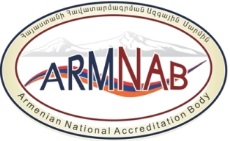 «Հավատարմագրման ազգային մարմին» ՊՈԱԿ-ի տնօրեն_______________Ա. Օբոսյան
(անուն, ազգանուն)« 4 »  ապրիլի  2022թ N___5-ԿՀ___  հրամանՀիմք` Հավատարմագրման ազգայինմարմնի հավատարմագրման խորհրդի2022 թվականի մարտի 4-ի N 1/1 որոշումը      ՄՇԱԿԵԼ ԷԿառավարման համակարգի մենեջեր_Նազիկ Աբգարյան___________
(անուն, ազգանուն, ստորագրություն)Գործարկման թվականը_____04.04.2022թ.__Երևան 2022ՔԱՂԱՔԱԿԱՆՈՒԹՅՈՒՆԳՆԱՀԱՏՄԱՆ ԽՄԲԻ ԿԱԶՄԻ ՎԵՐԱԲԵՐՅԱԼ ՀԳՄ-Ի ԿՈՂՄԻՑ ԱՌԱՐԿՈՒԹՅԱՆ 1. Հավատարմագրման ազգային մարմնի (այսուհետև՝ ՀԱՄ) ղեկավարը գնահատման խմբի կազմում ընդգրկված անդամների մասին պետք է իրազեկի Համապատասխանության գնահատման մարմնին (այսուհետև՝ ՀԳՄ), որպեսզի անհրաժեշտության դեպքում ՀԳՄ-ն կարողանա հիմնավոր առարկություն ներկայացնել կոնկրետ գնահատողի կամ փորձագետի նշանակման վերաբերյալ:ՀԳՄ-ն իրավունք ունի առարկելու գնահատման խմբի մեկ կամ մի քանի անդամի նշանակման վերաբերյալ հետևյալ ապացուցված դեպքերում՝շահերի բախման,կողմնակալության,նախկինում այդ անդամի կողմից վարքագծի (վարվելաձև) կանոնների չպահպանման,այլ հիմնավոր պատճառների:ՀԳՄ-ն իրավունք ունի առարկելու գնահատման խմբի մեկ կամ մի քանի անդամի նշանակման վերաբերյալ միայն գրավոր ձևով և 2 անգամից ոչ ավել՝ հիմնավորելով պատճառը:ՀԱՄ-ը վերլուծում է գնահատման խմբի անդամի(ների) վերաբերյալ ՀԳՄ-ի կողմից ներկայացված բացարկը և ձեռնարկում համապատասխան գործողություններ:2. Սույն քաղաքականության գործողության ժամկետը չի սահմանափակվում:3. Սույն քաղաքականության վերանայումը կատարվում է ըստ անհրաժեշտության:ՓԱՍՏԱԹՂԹԻ ՓՈՓՈԽՈՒԹՅՈՒՆՆԵՐԻ ՑԱՆԿՓԱՍՏԱԹՂԹԻՆ ԾԱՆՈԹԱՆԱԼՈՒ ԹԵՐԹԻԿԽմբագրությունըԽմբագրությունըՓոփոխությունըՓոփոխությունըՓոփոխված կետերը/բառերըՓոփոխված (նախորդ) տարբերակըՓոփոխությունը կատարողի ստորագրությունըՀ/ՀՀաստատման ամսաթիվըՀ/ՀՀաստատման ամսաթիվըՓոփոխված կետերը/բառերըՓոփոխված (նախորդ) տարբերակըՓոփոխությունը կատարողի ստորագրությունը204.04.2022թ.Ամբողջ տեքստը1-ին խմբ., 25.10.2014թ.Հ/ՀԱ.Ա.ՊաշտոնըԱմսաթիվըՍտորագրությունըՄելքոնյան ԱննաՏնօրենի տեղակալ04.04.2022թ.Համբարձումյան ՆարինեՀավ. բաժնի պետ04.04.2022թ.Ավետիսյան ՆարինեՀավ. բաժնի առաջ. մասնագետ04.04.2022թ.Շահբազյան ԼուսինեՀավ. բաժնի առաջ. մասնագետ04.04.2022թ.Ղազարյան ԱրմինեՀավ. բաժնի առաջ. մասնագետ04.04.2022թ.Սամվելյան ԼիլիթՀավ. բաժնի առաջ. մասնագետ04.04.2022թ.Հովհաննիսյան ԼուսինեՀավ. բաժնի առաջին կարգի մասնագետ04.04.2022թ.Մարտիրոսյան ԱրթուրՀաշվապահ04.04.2022թ.Մարտիրոսյան Սաթենիկ	Մարդկային ռես. մասնագետ04.04.2022թ.Դավթյան ՍաթենիկՌեեստրների վարման մասնագետ04.04.2022թ.Սարդարյան ԷվելինաՕգնական04.04.2022թ.